		Інформація для ЗМІ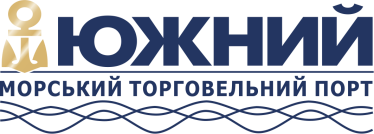 м. Южне	                       							          25 січня 2021 р.ДП «МТП «Южний» гарантує ефективну та своєчасну обробку вантажів у зимовий періодСтаном на 22 січня 2021 року вантажообіг ДП «МТП «Южний» становить 793,1 тисяч тонн, що перевищує показники рекордного 2020 року (+14,3 тисяч тонн). Основними вантажами є руда, вугілля, чавун, бентонітова глина. У поточному році продовжується співпраця з транспортною компанією ООО «Холлеман Україна». Оброблено 3 судна з компонентами для вітроелектростанцій. Колектив держстивідора показує стабільно високий результат перевалки вантажів, не зважаючи на несприятливі погодні умови. У порівнянні з теплим січнем 2020 року, підприємство покращило результати роботи при низьких температурах, що досягали -20°С. Вантаж, що надходить до порту «Южний» у напіввагонах проходив крізь зони з мінусовими температурами, при цьому його вологість досягає 12%. Запуск п’яти розморожувальних пристроїв забезпечив безперебійний процес обробки напіввагонів, кількість яких склала 11748 одиниць.Біля причалів держстивідора оброблено 20 суден. Показник 2-ї декади поточного місяця перевищує кількість суднозаходів всього січня 2020 року (16 суден). «Портовики ДП «МТП «Южний» спрямовують свої сили на те, щоб зробити процес вивантаження напіввагонів у зимовий час ефективним. Запуск розморожувальних пристроїв та ефективна співпраця з АТ «Укрзалізниця» сприяють збереженню темпу вантажних робіт. Сьогодні наша мета – розвивати інфраструктуру підприємства, оновлювати перевантажувальну техніку, покращувати соціальні гарантії працівників», – зазначив в.о. директора С.П. Ковшар.Довідка: Державне підприємство «Морський торговельний порт «Южний» розташоване в незамерзаючій глибоководній акваторії порту Південний, одного з найбільших і перспективних на Чорному морі. Спеціалізується на переробці навалочних, генеральних і тарно-штучних вантажів, які перевозяться морським, залізничним і автомобільним транспортом. Підприємство оперує п'ятьма глибоководними причалами, два з яких мають можливість обробляти судна типу Capesize, завантажуючи їх до повної вантажомісткості. Досягнута річна потужність роботи підприємства в 2020 році – 18,81 млн. тонн.